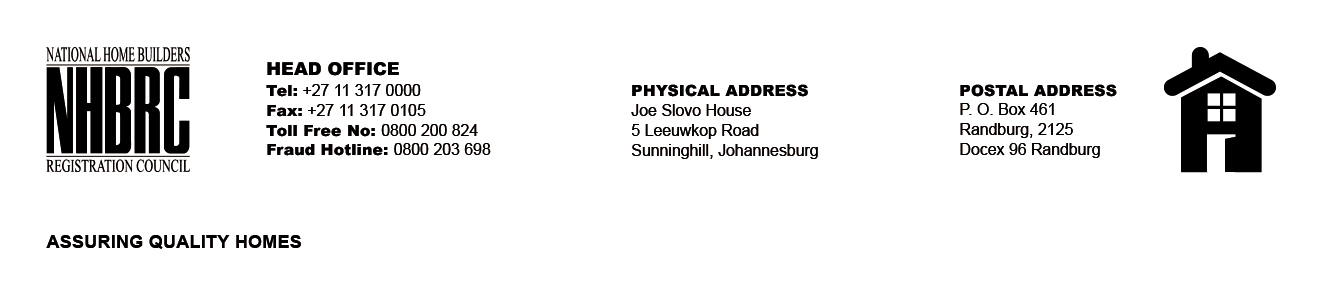 BID NUMBER: NHBRC 01/2015 – CLOSING DATE:  22 FEBRUARY 2015APPOINTMENT OF A SERVICES PROVIDER TO RENDER THE PHYSICAL GUARDING SECURITY SERVICES AT NHBRC OFFICE FOR A PERIOD OF THREE (03) YEARS.BID NUMBER: NHBRC 01/2015 – CLOSING DATE:  22 FEBRUARY 2015APPOINTMENT OF A SERVICES PROVIDER TO RENDER THE PHYSICAL GUARDING SECURITY SERVICES AT NHBRC OFFICE FOR A PERIOD OF THREE (03) YEARS.